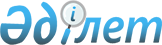 Об установлении повышенных на двадцать пять процентов окладов и тарифных ставок специалистам в области социального обеспечения, образования, культуры, спорта являющимся гражданскими служащими и работающим в сельских населенных пунктах города КапшагайРешение Капшагайского городского маслихата Алматинской области от 14 октября 2020 года № 78-275. Зарегистрировано Департаментом юстиции Алматинской области 19 октября 2020 года № 5711
      В соответствии с пунктом 4 статьи 18 Закона Республики Казахстан от 8 июля 2005 года "О государственном регулировании развития агропромышленного комплекса и сельских территорий", Капшагайский городской маслихат РЕШИЛ:
      1. Установить специалистам в области социального обеспечения, образования, культуры, спорта, являющимся гражданскими служащими и работающим в сельских населенных пунктах, а также указанным специалистам, работающим в государственных организациях, финансируемых из местных бюджетов повышенные на двадцать пять процентов оклады и тарифные ставки по сравнению со ставками специалистов, занимающихся этими видами деятельности в городских условиях.
      2. Признать утратившим силу решение Капшагайского городского маслихата "Об установлении повышенных на двадцать пять процентов окладов и тарифных ставок специалистам в области здравоохранения, социального обеспечения, образования, культуры, спорта, ветеринарии, лесного хозяйства и особо охраняемых природных территорий, являющимся гражданскими служащими и работающим в сельских населенных пунктах, а также указанным специалистам, работающим в государственных организациях, финансируемых из местных бюджетов города Капшагай" от 25 февраля 2020 года № 66-235 (зарегистрирован в Реестре государственной регистрации нормативных правовых актов № 5433, опубликован 6 марта 2020 года в эталонном контрольном банке нормативных правовых актов Республики Казахстан).
      3. Контроль за исполнением настоящего решения возложить на постоянную комиссию Капшагайского городского маслихата "По социально-экономическому развитию, бюджету, производству, развитию малого и среднего предпринимательства".
      4. Настоящее решение вступает в силу со дня государственной регистрации в органах юстиции и вводится в действие со дня его первого официального опубликования.
					© 2012. РГП на ПХВ «Институт законодательства и правовой информации Республики Казахстан» Министерства юстиции Республики Казахстан
				
      Председатель сессии Капшагайского

      городского маслихата

Б. Абенов

      Секретарь Капшагайского

      городского маслихата

К. Ахметтаев
